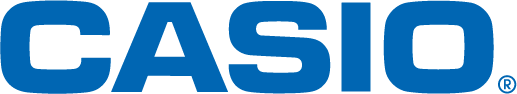 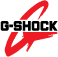 MASTER OF G VINTAGE BLACK & GOLD DE G-SHOCK: CONQUISTA LA NATURALEZA CON ESTILO	Los tres emblemáticos modelos de la serie Master of G están de regreso con un nuevo e irresistible aspecto vintage y la resistencia absoluta que los ha caracterizado desde siempre.Ciudad de México, a 29 de agosto de 2016.– G-SHOCK presenta Vintage Black & Gold, la nueva colección de relojes pertenecientes a la serie Master of G, la cual cuenta con funciones especiales que la hacen perfecta para uso en condiciones extremas y que en esta ocasión presenta una apariencia desgastada para agregar un toque de nostalgia.Los tres relojes de la colección Vintage Black & Gold son de color negro, clásico de la marca, acentuado por dorado y beige en el bisel, números y manecillas.La apariencia raída de estos modelos está diseñada para dar la idea de haber estado en uso por un largo tiempo, evocando el aspecto de las herramientas y maquinaria que forman parte de la vida de pilotos, marineros, rescatistas y otros personajes que trabajan bajo condiciones hostiles.Los tres modelos,  GRAVITYMASTER GA-1100GB-1A, MUDMASTER GG-1000GB-1A y el GULFMASTER GN-1000GB-1A cuentan con un gran bisel y carátula de alta resistencia, sin embargo, cada uno está estratégicamente diseñado para adaptarse a necesidades específicas dependientes del entorno.La triada de modelos cuenta con una resistencia a los impactos incomparable, resistencia al agua de hasta 200 metros, hora mundial, temporizador, alarma diaria y visualización de fecha.Los modelos ,  GG-1000GB-1A y GN-1000GB-1A de la colección Master of G Vintage Black & Gold de G-SHOCK son los que se comercializaran en México y tiene un costo de $6,329 pesos y $5,929 pesos respectivamente. Estos dos modelos estarán disponible a partir de Agosto de 2016 y podrá conseguirse en  Palacio de Hierro, Liverpool, Watch my Watch y G-FACTORY Cancún http://www.gshock.mx/Especificaciones de la colección Master of G Vintage Black & Gold:Resistencia a impactosResistencia al agua hasta 200 metrosNeobriteMaterial de la caja / bisel: resina / acero inoxidableCorrea de resinaLuz LED (Super Illuminator)Botón de luz automático, duración de iluminación seleccionable (1.5 segundos o 3 segundos), luminiscencia residual.Brújula digital: indicación del norte (medida constante cada 20 segundos); mide y muestra dirección como uno de 16 puntos; rango de medición: 0 a 359º; unidad de medida: 1º, corrección de declinación magnética; calibración bidireccional; memoria de orientación (graba y muestra un conjunto de grados y dirección).Termómetro: rango de medición de -10ºC a 60ºC (14ºF a 140ºF); unidad de medida: 0.1ºC (0.2ºF).Hora mundial: 48 ciudades (31 husos horarios, hora universal coordinada); indicador de código de ciudad; activación/desactivación de horario de verano.Cronómetro: unidad de medida: 1 segundo; duración de temporizador: 60 minutos; rango de ajuste para tiempo inicial del temporizador: 1 a 60 minutos (incrementos de 1 minuto).Alarma: 5 alarmas diarias y 1 alarma con repetición; señal de tiempo de hora.Calendario automático completo (hasta el año 2099).Formato 12/24 horas.Encendido/apagado de tono de operación de botones.Duración de la batería de aproximadamente 2 años con SR927W x 2.Medición del tiempo regular: Hora mundialAnálogo: tres manecillas (hora, minuto, segundo)Digital: Hora, minuto, segundo, pm, mes, fecha, díaGN-1000GB-1A GULFMASTER Tamaño de la caja: 50.5 x 53.4 x 15.9 mmPeso: 82 gGG-1000GB-1A MUDMASTERTamaño de la caja: 56.2 x 55.3 x 17.1 mmPeso: 92 gMantente conectado a través de:Twitter: @CasioGShockMXFacebook: CASIO G-SHOCKAcerca de Casio MéxicoCasio Computer Co., Ltd. es uno de los líderes mundiales en productos de electrónica de consumo y soluciones tecnológicas para empresas. Desde su fundación en 1957, la compañía se ha esforzado por trabajar en su  filosofía basada en la “creatividad y contribución” a través de la introducción de productos innovadores e imaginativos. Con presencia en más de 25 países ubicados en Asia, Norteamérica y Europa, cuenta con una plantilla conformada por más de 12 mil empleados alrededor del mundo. Su amplio portafolio de productos incluye: calculadoras, cámaras digitales, diccionarios electrónicos, relojes, rotuladores, proyectores, instrumentos musicales, cajas registradoras, proyectores profesionales, entre otros. La división de relojes Casio México es subsidiada por Casio América Inc. Para más información, visita www.casiomx.com/products/Watches/Acerca de Casio America, Inc.Casio America, Inc., Dover, N.J., es una subsidiaria estadounidense de Casio Computer Co., Ltd., de Tokio, Japón, uno de los manufactureros líderes a nivel mundial de electrónicos y soluciones de equipo para negocios. Establecida en 1957, Casio America, Inc. comercia calculadoras, teclados, dispositivos de presentación móviles, impresoras para etiquetas y discos, relojes, cajas registradoras y otros productos electrónicos de consumo. Casio se ha esforzado por desarrollar su filosofía corporativa de "creatividad y contribución" a través de la introducción de productos innovadores e imaginativos. Para más información, visite www.casiousa.com.CONTACTOJorge AlvarezAnother Company(55) 6392 1100 ext. 2407jorge@anothercompany.com.mxSHOWROOMTe invitamos a conocer las novedades de G-SHOCK en el showroom ubicado en las oficinas de Another Company, en donde podrás descubrir y experimentar los nuevos modelos que esta marca de resistentes relojes tiene para ti.Para una mejor experiencia te recomendamos llamar para solicitar una visita.Showroom Another CompanyRío Rhin 27, Col Cuauhtémoc(55) 6392 1100 ext. 2600showroom@anothercompany.com.mx